Пружинный хомут FBS DIN 3021-А HomutprofПружинные хомуты стандарта DIN 3021-А применяются для соединения шлангов системы охлаждения, водяного отопления, контуров циркуляции топлива и воздухопроводов.Данные хомуты хорошо подходят для соединений, подвергаемых сильным колебаниям температуры. После монтажа хомут обеспечивает постоянное подтягивание и поддержание радиального усилияДаже при низких температурах обеспечивается высокая надежность уплотнения. Благодаря заниженным ушкам хомуты требуют минимальной занимаемой площади.Хомут может применяться многократно.При высоких температурах диаметр шланга увеличиваетсяПружинный хомут следует за изменениями внутреннего давления шланга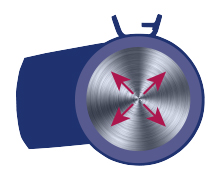 При низких температурах диаметр шланга уменьшаетсяПружинный хомут подтягиваетсяЗажимная сила сохраняется, и шланг остаётся зажатым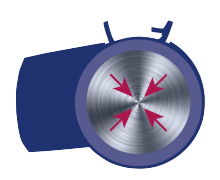 Для определения правильного типа хомута необходимо следующее:Надеть шланг на патрубок и измерить Dмин и Dмакс.
Определить номинальный диаметр Dном требуемого хомута
Dном=DминСравнить значение Dмакс с указанным минимальным диаметром Dоткр мин открытого хомута и выбрать требуемый хомут.
Dоткр мин > Dмакс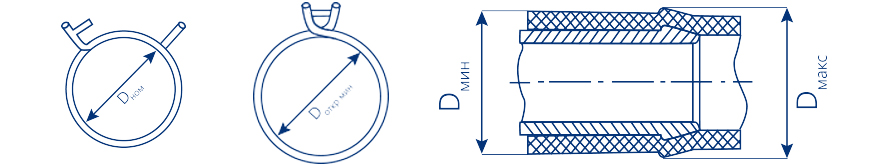 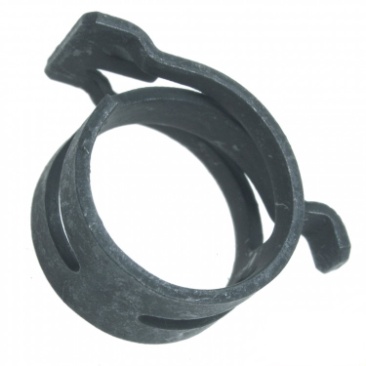 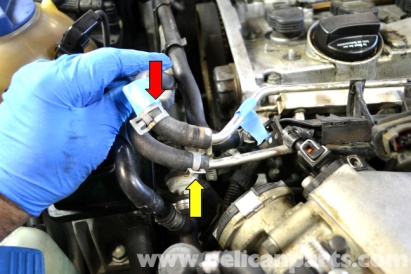 НаименованиеАртикулШиринаТолщинаПружинный хомут 13,0мм FBS DIN 3021-А Homutprof1384FBS8,40,8Пружинный хомут 13,5мм FBS DIN 3021-А Homutprof13584FBS8,40,8Пружинный хомут 14,0мм FBS DIN 3021-А Homutprof1412FBS12,01,0Пружинный хомут 15,0мм FBS DIN 3021-А Homutprof1512FBS12,01,0Пружинный хомут 16,0мм FBS DIN 3021-А Homutprof1612FBS12,01,0Пружинный хомут 17,0мм FBS DIN 3021-А Homutprof1712FBS12,01,0Пружинный хомут 18,0мм FBS DIN 3021-А Homutprof1812FBS12,01,0Пружинный хомут 19,0мм FBS DIN 3021-А Homutprof1912FBS12,01,0Пружинный хомут 20,0мм FBS DIN 3021-А Homutprof2012FBS12,01,0Пружинный хомут 21,0мм FBS DIN 3021-А Homutprof2112FBS12,01,0Пружинный хомут 22,0мм FBS DIN 3021-А Homutprof2212FBS12,01,0Пружинный хомут 23,0мм FBS DIN 3021-А Homutprof2312FBS12,01,0Пружинный хомут 24,0мм FBS DIN 3021-А Homutprof2412FBS12,01,0Пружинный хомут 25,0мм FBS DIN 3021-А Homutprof2512FBS12,01,0Пружинный хомут 26,0мм FBS DIN 3021-А Homutprof2612FBS12,01,0Пружинный хомут 27,0мм FBS DIN 3021-А Homutprof2712FBS12,01,0Пружинный хомут 28,0мм FBS DIN 3021-А Homutprof2812FBS12,01,0Пружинный хомут 29,0мм FBS DIN 3021-А Homutprof2912FBS12,01,0Пружинный хомут 30,0мм FBS DIN 3021-А Homutprof3012FBS12,01,0Пружинный хомут 32,0мм FBS DIN 3021-А Homutprof3212FBS12,01,0Пружинный хомут 35,0мм FBS DIN 3021-А Homutprof3512FBS12,01,0Пружинный хомут 36,0мм FBS DIN 3021-А Homutprof3612FBS12,01,0Пружинный хомут 38,0мм FBS DIN 3021-А Homutprof3812FBS12,01,0Пружинный хомут 40,0мм FBS DIN 3021-А Homutprof4012FBS12,01,0Пружинный хомут 42,0мм FBS DIN 3021-А Homutprof4212FBS12,01,0Пружинный хомут 43,0мм FBS DIN 3021-А Homutprof4312FBS12,01,0Пружинный хомут 44,0мм FBS DIN 3021-А Homutprof4412FBS12,01,0Пружинный хомут 46,0мм FBS DIN 3021-А Homutprof4612FBS12,01,0Пружинный хомут 47,0мм FBS DIN 3021-А Homutprof4712FBS12,01,0Пружинный хомут 49,0мм FBS DIN 3021-А Homutprof4912FBS12,01,0Пружинный хомут 50,0мм FBS DIN 3021-А Homutprof5012FBS12,01,0Пружинный хомут 51,0мм FBS DIN 3021-А Homutprof5112FBS12,01,0Пружинный хомут 55,0мм FBS DIN 3021-А Homutprof5512FBS12,01,0